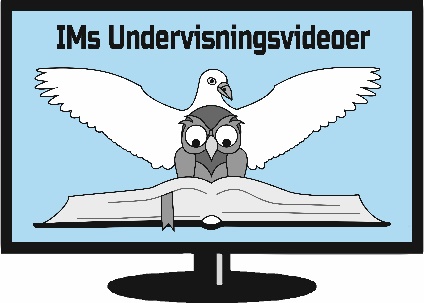 SAMTALEOPLÆGHovedlinjer i Johannes´ Åbenbaring 5Hvordan beskrives Jesus i kapitel 19? Hvad siger det om ham?Hvorfor kaldes Helvede for "Ildsøen"?Hvad tænker I om "Tusindårsriget"?Hvordan får man sit navn skrevet i Livets bog?Hvad er "Jerusalem", som vi ser komme ned fra Himlen?Hvordan skal tilværelsen blive på den nye jord?Hvad er hovedbudskabet i Johannes´ Åbenbaring?